Annual Sub Regional Workshop – MIP Program, Africa UniversityFrom University Research to IP Commercialization and EntrepreneurshipOrganized by The World Intellectual Property Organization (WIPO)In collaboration with The African Regional Intellectual Property Organization (ARIPO)With financial support fromThe Japanese Patent Office (JPO)Virtual, June 3 & 4, 2021Prepared by the International Bureau of WIPOPROGRAMThursday June 3, 202110.30 – 10.35	Introduction and Welcome10.35 – 11.00		Opening Ceremony		Welcome addresses by:Mr. Bemanya Twebaze, Director General, African Regional Intellectual Property Organization (ARIPO), Harare, Zimbabwe Mr. Futoshi Yasuda, Director-General, Patent Examination Department, JPO, Tokyo, Japan Professor Peter Mageto, Acting Vice Chancellor, Africa University, Mutare, ZimbabweMr. Marc Sery Kore, Director, Africa Division, Regional and National Development Sector, World Intellectual Property Organization (WIPO), Geneva, Switzerland11.00 – 12.00 	PART ONE:  From University Research to IP Commercialization and Entrepreneurship Acquisition of IPRs for University- Led Innovation : Issues ArisingIPR Commercialization : The Process, Challenges and OpportunitiesFrom Research to Entrepreneurship : Practical Examples 	               Moderator:	Dr. Rapuleng Outule, Head, ARIPO Academy, 		Harare, Zimbabwe	               Speakers: 	Dr. McLean Sibanda, Managing Director, 		Bigen Global Limited, 		Pretoria, South Africa		Professor Caroline Ncube, 		University of Cape Town, 		Cape Town, South Africa 		Ms. Rose Mboya, International Consultant and IP Expert, Kenya Industrial Research and Development Institute, Nairobi, KenyaProfessor Keo Motaung, Founder, Global Health Biotech (Pty) Ltd, Pretoria, South Africa 12.00 – 12.30	Discussions, Q&A12.30	Wrap Up and close of Day 1Friday, June 4, 202110.30 – 11.45	PART TWO: SHARING OF EXPERIENCES AND GOOD PRACTICES	-			The MIP Program – Fostering Innovation and Entrepreneurship;      Breaking Barriers - From Alumni to Entrepreneur	Moderator:	Ms. Loretta Asiedu, Senior Counsellor, 		WIPO Division for Africa, 		Geneva, Switzerland	Speakers:	Mr. George Mandewo, MIP Program Coordinator		Africa University, 		Mutare, Zimbabwe		Ms. Eunice Adu Boahen, IP Administrator		Kwame Nkrumah University of Science and Technology		Kumasi, Ghana		Ms. Sarah Anku, Alumni, MIP Africa University; 		Senior Partner, 		ANKU. ANKU AT- LAW		Accra, Ghana		Mr.  Kumamoto Daiki, Growth Manager		Real Tech Fund, 		Tokyo, JapanProfessor Jameson Mbale, Alumni, MIP Africa University,Inaugural Director: Directorate of Research, Innovation and Consultancy (DRIC), Copperbelt University, Copperbelt, Zambia11.45 – 12. 30	Discussions, Q & A12.30 	Wrap Up and Closing Remarks by Mr. Bemanya Twebaze               [End of document]EEEE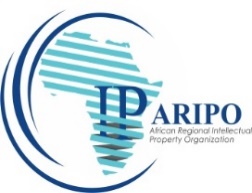 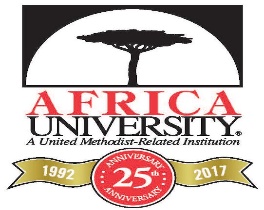 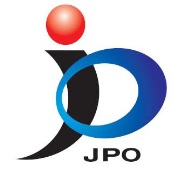 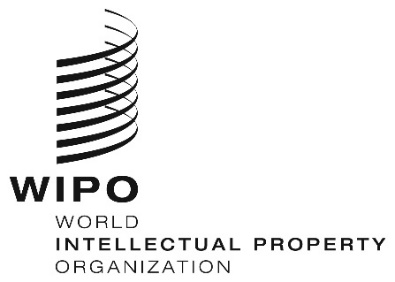 AFRICAN REGIONAL INTELLECTUAL PROPERTYORGANIZATIONAFRICA UNIVERSITYJAPAN PATENT OFFICEWebinarWebinarWebinarWebinarWIPO/WEBINAR/RBA/2021/2/1 ORIGINAL: EngWIPO/WEBINAR/RBA/2021/2/1 ORIGINAL: EngWIPO/WEBINAR/RBA/2021/2/1 ORIGINAL: EngWIPO/WEBINAR/RBA/2021/2/1 ORIGINAL: Eng DATE: MAY 26, 2021 DATE: MAY 26, 2021 DATE: MAY 26, 2021 DATE: MAY 26, 2021